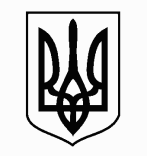 ЗАПОРІЗЬКА МІСЬКА РАДАДЕПАРТАМЕНТ ОСВІТИ І НАУКИТЕРИТОРІАЛЬНИЙ ВІДДІЛ ОСВІТИ ДНІПРОВСЬКОГО РАЙОНУЗАПОРІЗЬКА ПОЧАТКОВА ШКОЛА «ЕВРИКА» вул. Дудикіна, 20-а,  м.Зaпopiжжя, 69065, тел.: (061)224-77-79; факс(061)224-77-54,E-mail: uvkevrika@ukr.net, Код ЄДРПОУ 34156063НАКАЗ13.12.2022                                          м. Запоріжжя                                                         №____97_____ Про затвердження протиепідемічних заходів
на період карантину в зв'язку з поширенням                                                                                                                                              коронавірусної  хвороби (COVID-19)Відповідно до постанови МОЗ № 1 від 28.11.2022 року та статті 40 Закону України "Про забезпечення санітарного та епідемічного благополуччя населення", на виконання пункту 4 постанови Кабінету Міністрів України від 09 грудня 2020 року № 1236 "Про встановлення карантину та запровадження обмежувальних протиепідемічних заходів з метою запобігання поширенню на території України гострої респіраторної хвороби COVID-19, спричиненої коронавірусом SARS-CoV2"НАКАЗУЮ:1.  Розробити та затвердити протиепідемічні заходи у ЗПШ «Еврика» на період карантину у зв'язку з поширенням коронавірусної хвороби (COVID-19).2.  Призначити відповідальною особою за розробку Протиепідемічних заходів  на період карантину  в зв'язку  поширенням з коронавірусної  хвороби (COVID-19  медичну сестру Кошмину Я.А.                                                                                                                                            3. Визнати такою, що втратила чинність, постанова головного державного санітарного лікаря України від 06 вересня 2021 року № 10 "Про затвердження протиепідемічних заходів у закладах освіти на період карантину у зв'язку з поширенням коронавірусної хвороби (COVID-19)".4. Контроль за виконанням наказу залишаю за собою.Директор                                                						Лариса ЗУБЗ наказом ознайомлена                                                                                   Яна КОШМИНА